Poznań, 19 maja 2022r.Szanowny Pan								Jacek Jaśkowiak								Prezydent Miasta PoznaniaInterpelacja            w dotycząca wykonania przejścia dla pieszych przy ul. Nowy Świat w PoznaniuPrzy ul. Nowy Świat w Poznaniu tuż przy skręcie z ul. Szpitalnej wzdłuż ciągu pieszego brakuje oficjalnego, wytyczonego przejścia dla pieszych, co powoduje liczne niebezpieczne sytuacje między kierowcami skręcającymi w ul. Nowy Świat z ul. Szpitalnej a pieszymi przechodzącymi przez ul. Nowy Świat. Skręcający pojazdami w ul. Nowy Świat, z uwagi na brak oznaczonego przejścia dla pieszych, nie ustępują pierwszeństwa pieszym, natomiast piesi idąc chodnikiem wzdłuż ul. Szpitalnej traktują przejście przez ul. Nowy Świat jako „nieoznakowane” ale przejście dla pieszych. Warto zaznaczyć, że na ul. Nowy Świat na wysokości bloku Nowy Świat 2-6 znajduje się oznaczone widoczne przejście dla pieszych.W związku z niedawną likwidacją przystanku autobusowego przy sąsiedniej ul. Nowina i przeniesieniu tego przystanku na ul. Szpitalną, ruch pieszych w tym rejonie zwiększył się, co również nasila niebezpieczne sytuacje.Nadmienię, że Rada Osiedla Ogrody nie posiada wolnych środków na rok 2022, a wykonanie wskazanego przejścia dla pieszych z uwagi na bezpieczeństwo jest sprawą pilną.Bardzo proszę o wykonanie widocznego przejścia dla pieszych przy ul. Nowy Świat przy skręcie z ul. Szpitalnej, co zapewni bezpieczeństwo pieszych, rowerzystów i kierowców.Z poważaniem                                                                                                    Radna Miasta Poznania                                                                                                    Anna Wilczewska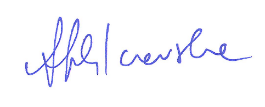 W załączeniu:- zdjęcie 1 szt.